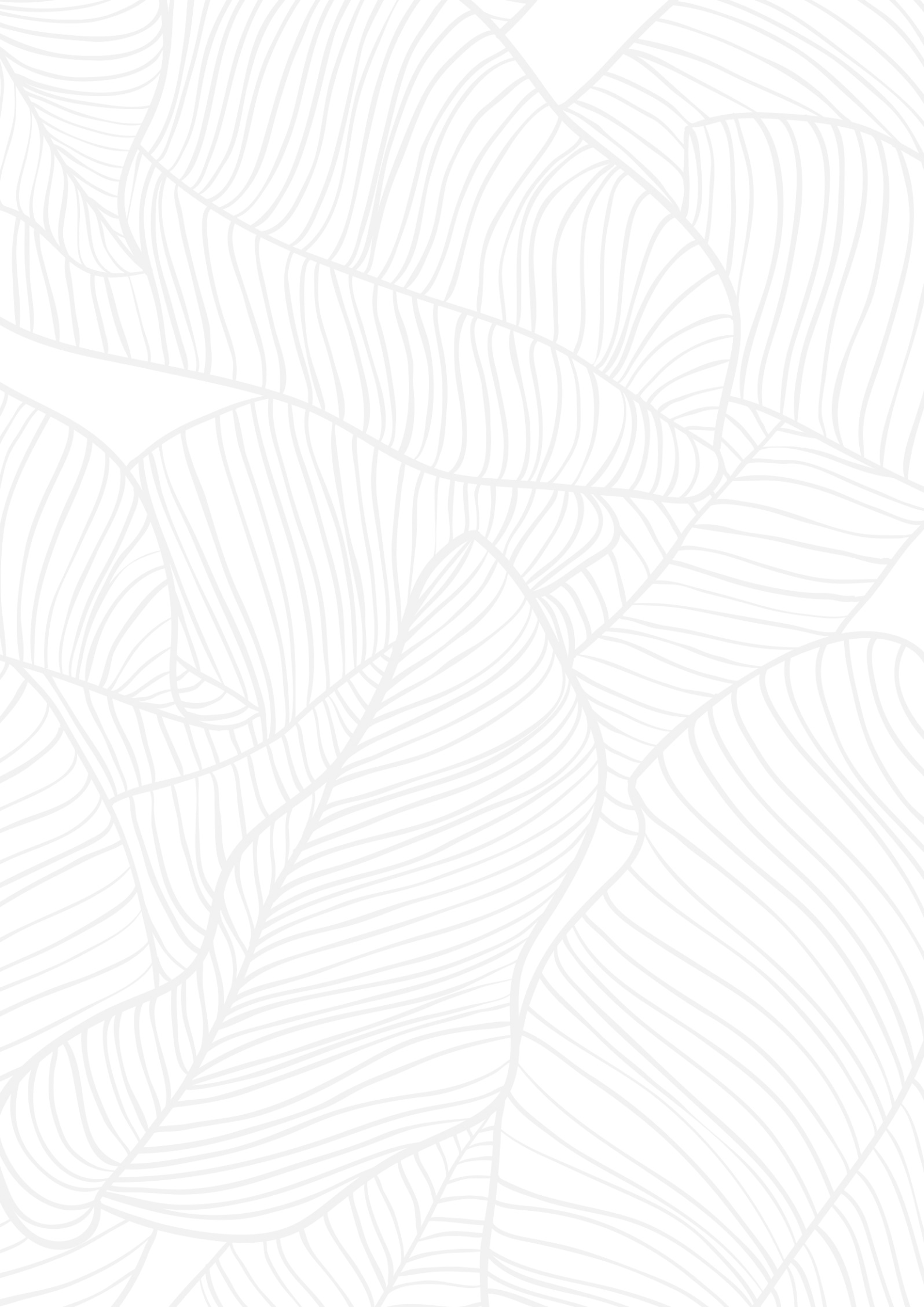 NOS DESSERTSAnanas frais / Fresh pineapple   14€Panna cotta au coulis de mangue / Panna cotta with mango sauce   13€Craquant aux trois chocolats sauce caramel au beurre salé   14€Triple chocolate mousse pastry with salted butter caramel sauceTarte fine aux pommes, glace vanille (15 min)   14€Hot thin apple pie, vanilla ice creamCrème brûlée à la vanille / Vanilla crème brûlée   14€Tiramisu / Tiramisu   13€Crumble à la banane, glace vanille   14€Banana crumble with a scoop of vanilla ice creamDessert du moment / Dessert of the moment   14€Glace ou sorbet (coupe 3 boules au choix)  12 €Vanille, chocolat, café, rhum raisins, coco, mangue, passion,Framboise, fraise, citron vertIce cream or sorbet (three scoops)  12 €Vanilla, chocolate, coffee, rum raisin, coconut, mango,Passion fruit, raspberry, strawberry, lime	Café Gourmand   16 € / Thé Gourmand 17 € / Champagne Gourmand 26€	SERVICE COMPRIS